學生論壇：有助轉銜及繼續發展的想法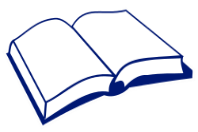 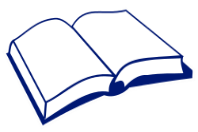 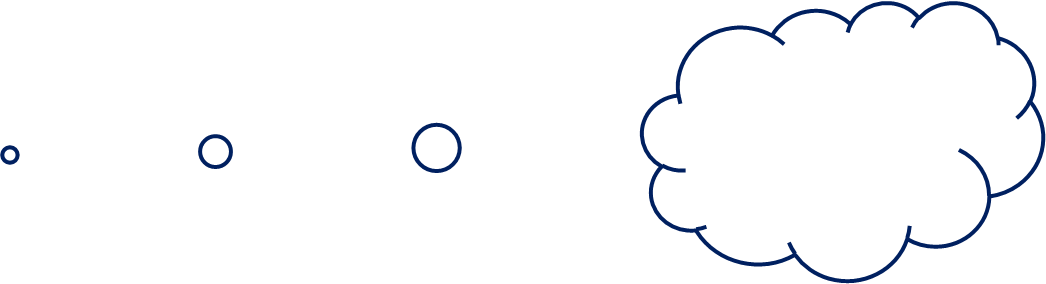 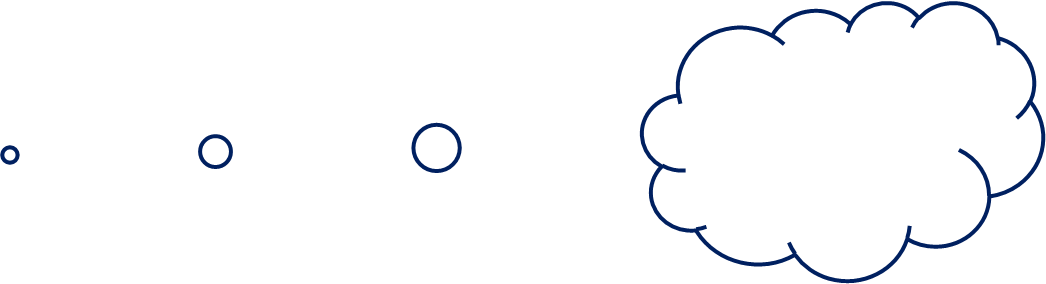 